س/ ما بحر البيت الأول الوارد في أعلى الصفحة؟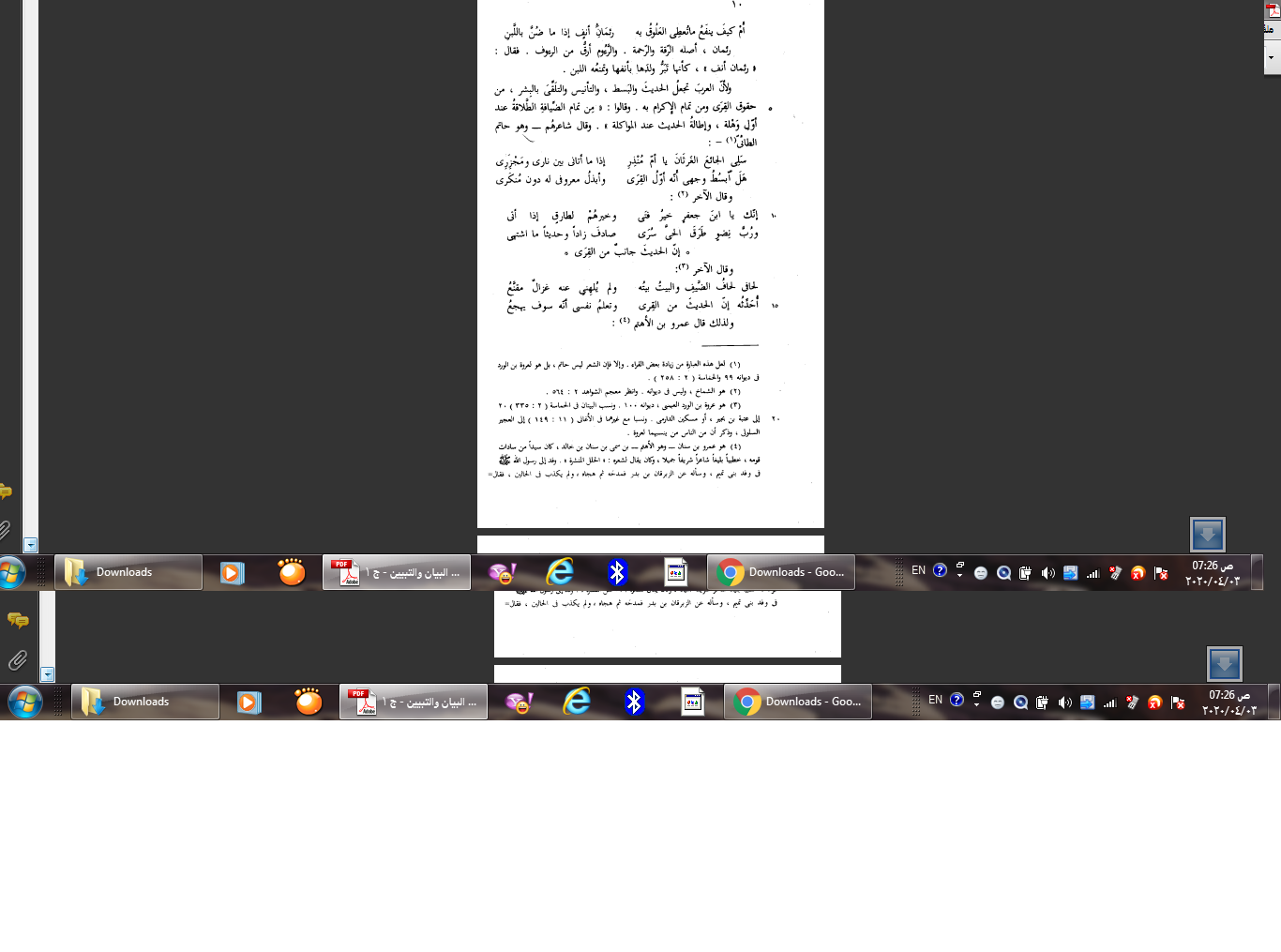 ج/ البيت على البحر البسيطس/ما معنى البشر في قوله :التلقي بالبشر؟ج/ معنى البِشر ها هنا هو الوجه الطلق والضاحك ، وهو من آداب الضيافة عند العربس/ما هو نوع ما في أبيات حاتم الطائي؟ج/ ما ها هنا زائدة س/اعرب قول حاتم :انه أول القرى ج/ ان : حرف مشبه بالفعل , الهاء ضمير متصل في محل نصب اسم انأول : خبر ان مرفوع وعلامة رفعه الضمة وهو مضاف القرى : مضاف إليه مجرور وعلامه جره الكسرةس/ما هو الأسلوب البلاغي في قول الشاعر: لم يلهني عنه غزال مقنع ؟ج /الأسلوب هو الكناية ،إذ كنّى عن المرأة بقوله غزال مقنّعس/ حلّل الأبيات الموجود في أسفل الصفحة وبيّن المراد منهاس/ما معنى كلمة يهجع؟ وما هو اعرابها؟ج/ يهجع : ينام ، يهجع فعل مضارع مرفوع وعلامة رفعة الضمة والفاعل ضمير مستتر تقديره هو